                                                                                               Obec Trnovec nad Váhom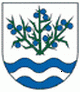 Materiál č. 2 na 5. zasadnutie Obecného zastupiteľstva v Trnovci nad Váhom dňa 04.05.2015K bodu programu 3:„Rozbor hospodárenia obce za I. Q. 2015“1. Dôvodová správaPredkladá: Marta Szabová, účtovníčka obceDôvodová správa k materiálu č. 2 na 5. zasadnutie OZRozbor hospodárenia obce za I. Q. 2015 Obce Trnovec nad Váhom vypracovala a predkladá Marta Szabová, účtovníčka obce a pracovníčka ekonomického referátu, ktorá je zodpovedná za vedenie účtovníctva a prípravu rozpočtu obce. 
Obec Trnovec nad Váhom hospodári na základe schváleného rozpočtu obce na rok 2015. Rozpočet bol schválený na riadnom zasadnutí obecného zastupiteľstva dňa 30. marca 2015, uznesením č 29/2015 bod b/ s príjmami vo výške 1 745 700,- eur a výdavkami v sume 1 645 700,- eur, ako prebytkový. K jeho úprave zatiaľ nedošlo. „Finančný výkaz o plnení rozpočtu a o nerozpočtovaných pohyboch na účtoch subjektu verejnej správy Fin 1-12“ zostavený k 31.marcu 2015 presne vykazuje skutočné plnenie príjmov a čerpanie výdavkov obce k sledovanému obdobiu, v členení na bežné, kapitálové a finančné príjmy a výdavky. Príjmy obce za hore uvedené obdobie dosiahli sumu 357 716,58 € t.j. plnenie na 20,49 %. Výdavky boli čerpané v sume 318 264,95 €, t.j. 19,34 %. Stav finančných prostriedkov na účtoch, vrátane pokladne, k 31. marcu bežného roka boli v sume 862 877,35 eur.Rozbor hospodárenia obce za I.Q. 2015, plnenie príjmov a výdavkov spolu s informatívnou správou hlavnej kontrolórky, p. Ing. M. Fülöpovej, o výsledku kontroly k plneniu rozpočtu obce za obdobie od 1. januára do 31. marca 2015 sú prílohou k tomuto materiálu.